Policy StatementIt is the policy of the University of Chichester and its Board of Governors to actively seek to create and maintain a working environment safe from the risks of fire, in compliance with the Regulatory Reform (Fire Safety) Order 2005 and The Management of Health and Safety at Work Regulations 1999.The purpose of this policy is:to set out how the University will ensure, so far as is reasonably practicable, the health, safety and welfare with regard to fire, of all its employees, students and visitors on University premises. It also acknowledges its responsibility to protect University buildings and assets from the threat of arson and the accidental outbreak of fire and the risk of serious disruption to the University.to provide information, instruction, training and supervision to enable all employees to carry out their duties effectively and safely.Provide safe equipment and systems of work.Carry out fire risk assessments for all areas and implement appropriate remedial actions.Be proactive in fire prevention and reactive in fire and near miss investigations.Ultimate responsibility falls to the Vice-Chancellor who has responsibility for ensuring that arrangements for managing Fire Safety are in place and regularly monitored. The Director of Estate and Facilities Management or his nominee is responsible for ensuring that the Fire Safety Policy is implemented and that responsibilities are assigned, accepted and fulfilled. The Health and Safety Committee, chaired by the Chief Human Resources Officer will support the implementation of the Fire Policy and Safety Plan. The Health and Safety Manager will advise the Chief Human Resources Officer and the Director of Estate and Facilities Management on Fire Safety mattersAll staff and students are required to take reasonable steps to ensure that they do not place themselves or others at risk of harm. They have the responsibility for ensuring that they are familiar with and understand the content of any relevant documents that relate to fire safety for the University and must co-operate fully with the University in complying with all procedures and measures to protect the safety and wellbeing of all. Good relationships and effective communication will be maintained with all staff and students, to ensure that fire safety issues which are raised may be resolved through discussion. Fire Safety will be a standing agenda item at regular management meetings. All visitors to the premises should be briefed in University evacuation and fire safety procedures.Problems relating to fire safety at the University must be reported to the Health and Safety Team, Estate Management and the Accommodation Officer (where applicable) at the earliest opportunity, so that remedial action may be taken.Signed……………………………………………… Vice Chancellor 		Date ………………………….IntroductionThis document provides staff with guidance in relation to fire safety at the University of Chichester. The Fire Safety Plan and Procedures 2023-2026 will be reviewed and updated on an annual basis where deemed necessary by the Health and Safety Manager in liaison with the Health and Safety Committee. This document consists of two parts: Fire Safety Plan and Procedures; and Roles and Responsibilities.PART ONE: FIRE SAFETY PLAN AND PROCEDURESThe Regulatory Reform (Fire Safety) Order 2005 (RRFSO) is the primary legislation for fire safety.  The Fire Safety Order applies not only to persons at work, but to all persons lawfully on the premises and those not on the premises that may be affected by fire on the premises. Risk assessment is used as the basis for compliance and the “responsible person” on the premises is held liable in case of any breach.To comply with current legislation, The University of Chichester will ensure, so far as reasonably practicable, the health, safety and welfare of all people on University premises or affected by University activities, with regard to fire.In order to create and maintain a safe working environment the University will:Safeguard the well-being of all employees, students, visitors and contractors through adherence to best practice and through managerial support.Provide information, instruction, training and supervision to enable all persons to carry out their duties effectively and safely. Carry out fire risk assessments for all areas. Assess any deficiencies and implement recommended improvements to premises and procedures as appropriate. In addition, the assessments will be in accordance with the Dangerous Substances and Explosive Atmosphere Regulations 2002 (DSEAR) (updated 2015) and will assess the risks of fire and explosion arising from work activities involving dangerous substances, so these risks are eliminated where practical.Provide safe systems of work for all hazardous activities with regard to fire safety to include a Permit to Work system for hot works. Conduct fire safety inspections of premises, plant, equipment and work practices to ensure safe standards are maintained.Conduct evacuation drills twice annually to maintain overall awareness and practise procedures.Be proactive in fire prevention and encourage a no blame culture for the reporting of incidents or near misses.Be reactive by investigating incidences of fire and of false alarms that have occurred, concentrating on the cause rather than the outcome.Promote risk management by implementing and maintaining effective control measures.Ensure visiting contractor’s activities are controlled in accordance with University policies.Ensure that the premises are maintained to a high standard with regard to fire prevention, containment, detection, alarms, means of escape, and in compliance with latest legislation, approved codes of practice and industry guidelines. These systems will be tested in accordance to best practice and relevant standards. Measure, review and audit all the arrangements for fire safety to ensure they remain current and relevant.Managers must take responsibility for controlling all factors within their charge or activity, which could lead to a fire situation.The Director of Estate and Facilities Management or nominee is responsible for ensuring that the details of the Fire Safety Plan and Procedures are implemented and that responsibilities for fire safety are properly assigned, accepted and fulfilled. The Health and Safety Manager is responsible for advising the Director of Estate and Facilities Management on Fire Safety matters.Good working relationships shall be maintained between managers, staff and students so that a partnership exists and any fire safety issues that are raised are resolved through discussion and consultation rather than confrontation.Measuring performanceThe University recognises that for fire risk management to be successful, supervisors and managers must monitor all activities. Everyone in the University is encouraged to be proactive in promoting fire safety in existing practices and systems of work. To support the Occupational Health and Safety Policy, nominated persons in academic and professional support departments will conduct regular workplace inspections and report findings to the Health and Safety Team. These inspections will include spot checks of the fire safety arrangements. Reactive monitoring includes the reporting and investigation of fire incidents and near misses.The University recognises that on a particular occasion the outcome of a fire or near miss may be insignificant and that on another, the result may be catastrophic. It is therefore essential that every employee or student reports every incident, however minor it may seem, along with suggestions as to how such an occurrence may be avoided in the future if appropriate.The arrangements for fire safety must be subject to regular systematic examination and where necessary, policy, procedures and practice will be amended to ensure they remain effective in managing fire safety within the premises. A Fire Risk Assessment will be carried out at least once per annum and a remedial action plan will be produced for each building. This will prioritise any management or premises improvements necessary to comply with legislation and best practice. Auditing will be undertaken by competent persons who are trained in the task and will achieve the following: Review the Fire Safety Plan and ProceduresEnsure compliance with fire safety legislationIdentify improvements needed to maintain safety standards such as additional lighting or detectionPromote fire safety awareness throughout the organisationAssess performance of fire safety systemsCheck the monitoring arrangementsQuantitative auditing, will highlight any problem areas, suggest remedial measures and will monitor the action taken to control the risks to employees, other persons and property from fire.University arrangements may be subject to audit by the Local Authority, Fire and Rescue Service, and Insurers.Fire safety TrainingThe University will provide fire safety training for all staff at the appropriate level and will encourage staff in all areas to train in fire prevention and warden. Refresher training will be carried out at regular intervals.All staff with an identified fire safety role i.e. fire- wardens and The Emergency Response Team, will receive training to a sufficient level to ensure competency in their specific role. Staff will receive training appropriate to their needs, such as fire safety awareness and extinguisher awareness, which will be delivered by a suitably qualified trainer. All new employees will receive a fire safety briefing as part of their health and safety induction training. This will include key aspects of the fire safety plan. All staff must undertake their mandatory annual fire awareness e-learning course as part of the University’s legal requirements under the Regulatory Reform (Fire Safety) Order 2005. This course will be emailed to each employee on each anniversary. Students, apprentices and visitors will all receive the necessary induction /e -learning training to ensure they are aware of the evacuation procedures and their personal responsibilities by the most appropriate means. Regular fire practice drills will be held. These will normally take place in the first three weeks of the semester and then 6 months later and will be arranged so as not to disrupt exams. The drills will monitor the effectiveness of the local evacuation procedures and, where necessary, identify required changes.  The evacuations will be timed to a previously determined acceptable time for the particular building, based on national standards and accepted good practice.  In cases where the evacuation takes longer than the expected time, a second drill may be carried out at a later date. Fire practice drills will be conducted by the Estate Management Team.Fire Safety PrecautionsFire doors must be kept closed at all times (unless they are doors which automatically close when the alarm is sounded) to maintain compartmentation of the building and to prevent the spread of the fire and/or toxic smoke.Corridors, stairways, landings and escape routes must be kept clear at all times of anything that is likely to cause a fire or accident or to impede evacuation in an emergency. Hazardous materials must be stored, used and disposed of in accordance with all legal requirements and safe working practices.All firefighting equipment must be kept free from obstruction and be readily available for use in an emergency.  Portable firefighting equipment must not be removed or repositioned without authority from the Health and Safety Team.Any obvious or suspected damage to, or misuse of, a fire alarm or firefighting equipment must be reported immediately to the University Health and Safety Team.Designated smoking including vaping must be in accordance with the University Smoking Policy.Any hot work including cutting and grinding must be carried out in accordance with the University’s Permit to Work procedures.Contractors must follow the University Contractors Code of Practice, to include where necessary, a permit to work for any hot work undertaken.Means of Escape -Routine InspectionIt is the responsibility of everybody to ensure all fire escape routes are kept clear at all times.  This should include:All exit doors and gates are unlocked and readily available for use, or they are capable of being opened quickly and easily in the event of a fire;Any emergency fastenings are working efficiently;Any doors, gates or shutters that are required to be locked in the open position are so locked;All escape routes and exit doors are clear of any obstructions;Fire doors are not held open except with approved devices;There are no obvious fire hazards in escape routes, such as accumulated waste;The necessary number of management/fire/security staff are present;Fire doors should be regularly checked to ensure that:Intumescent strips and smoke seals are undamaged;Door leaves are not structurally damaged or excessively deformed;Gaps between door leaf and door liner are not so small as likely to bind, or so large as to prevent them from being effectively fire and smoke stopping.Hanging devices, securing devices, self-closing devices and automatic release mechanisms are operating correctly.Testing and MaintenanceFire AlarmsThe fire warning system should be tested weekly by Estate Management, using a different call point and zone for each successive test. The duration of the test need only be sufficient to check that the fire system and its associated ancillary equipment operates satisfactorily and that staff are familiarised with the fire signal. Any defects must receive immediate attention. A record of tests must be kept in the Compliance Testing Folder.  The fire alarm system should be tested in the manner and at the intervals recommended by the manufacturers of the equipment.Portable Fire ExtinguishersAll portable fire extinguishing equipment shall be tested by an accredited agent annually. Estate Management has responsibility for this contract.Emergency LightingAll emergency lighting systems should be regularly tested and properly maintained to an appropriate standard. Most existing systems will need to be manually tested. However, some systems have self-testing facilities that reduce routine checks to a minimum. This testing is conducted by Estate Management.Results of the periodical tests must be kept by Estate Management.New Buildings and AlterationsWhen new buildings or alterations are being planned, the Director of Estate Management, in consultation with the Health and Safety Team, shall ensure that the requirements of relevant fire safety legislation/recognised standards are considered and that the proposed building/facilities meet the requirements.  Special/Specific ProceduresIn some cases (e.g. gas isolation, experiments, shut downs, etc) there may be a need to have specific procedures in place.  These procedures will be produced by the relevant department in conjunction with the Health and Safety Team.  The relevant department will ensure that members of staff have been trained or briefed on the procedures as appropriate.  A Personal Emergency Evacuation Plan will be provided for individuals who may not be able to reach an ultimate place of safety unaided or within a satisfactory period of time in the event of any emergency. These plans will be carried out by the individual involved with either the Health and Safety Team (living within residential Halls) or Student Support and Wellbeing Department (not residential Halls).Where a temporary change to an activity within a building forces a change to the risk from fire, a temporary fire risk assessment will be conducted by the Health and Safety Team. The assessment will be valid until such time as the building reverts back to its original default fire safety position.Fire RecordsA dedicated fire log record must be kept and maintained for each University building. They should be made available for inspection by the Fire Authority at any time and are held within Estate Management on the intranet.The Fire Record should include:The fire emergency plan (for that premises)A list of responsible personsDetails of routine staff trainingA record of fire drillsA record of fire alarm testsA record of emergency lighting testsA record of inspections of means of escapeDetails of servicing, maintenance sheets and other related paperwork are filed separately within Estate Management.Reporting Fire-Related IncidentsStaff who become aware of a fire-related incident shall report it as soon as possible to the Health and Safety Team, who will investigate and make recommendations in accordance with the Occupational Health and Safety Policy.Data provided by completed incident forms shall be analysed periodically by the Health and Safety Team to identify trends and make recommendations.  Appropriate reports shall also be provided to the Health and Safety Committee as required.Evacuation ProceduresEmergency action for all buildingsOn discovering a fire, staff must raise the alarm immediately using their voice until a call point can be activated (break-glass box located at all exits). If trained to do so and if minimal risk exists, tackle the fire with appliances found at exits and other key locations. Evacuate the building as described below.  The fire service will automatically be notified once a call point is broken.On hearing the alarmAll occupants of the building concerned will evacuate immediately using the nearest and safest exit route and will make their way to the designated assembly point.Do not delayDo not use liftsDo not collect belongingsDo not re-enter or visit other areasDo not tackle a fire unless trained to do soClose doors (if no one following) and windows if safe to do soDo not remain with anybody at a refuge.  Inform a member of the Emergency Response Team of their presence.Do not attempt the use of evacuation equipment if not trained to do soEnsure the emergency services have been contacted, if in doubt - ring 999.Fire Wardens (designated, trained members of staff), and other responsible persons (person in charge of group i.e. Lecturer) will carry out their duties as described in this manual, in particular the section entitled “Roles and Responsibilities”.The officer in charge (Incident Controller) will co-ordinate information and activities at the point of incident as described in this plan.Egress of Mobility Impaired PersonsPeople with any mobility impairment, which may hinder their escape in an emergency situation, must complete their evacuation in accordance with this Policy. Students with mobility problems are contacted to ensure this method is appropriate.  In the event this is not the case, alternative arrangements will be evaluated. If necessary, an individual Personal Emergency Evacuation Plan (PEEP) will be developed to identify any additional measures required.Visiting persons in this category are required to inform a member of staff if they require help evacuating a building.PART TWO: ROLES AND RESPONSIBILITIES (in the event of a fire emergency)Ultimate responsibility falls to the Vice-Chancellor and the Vice Chancellor’s Group have responsibility for ensuring that arrangements for managing Fire Safety are in place and regularly monitored. Responsibility cannot be delegated, however the functions related to that responsibility may be delegated.The Director of Estate and Facilities Management is responsible for the implementation of the Fire Policy Safety Plan and Procedures where it applies to building structure.The University’s Health and Safety Manager is responsible for conducting fire risk assessments, providing advice, training, monitoring and the auditing of the Fire Safety Plan, standards and procedures.Directors and Heads of Academic or Professional Service departments are responsible for acting upon the recommendations and requirements of fire risk assessments and fire safety linked to a particular process or procedure under their control, and for ensuring that all persons under their responsibility are trained and given adequate instruction in the case of fire. They are also required, under the Occupational Health and Safety Policy, to appoint suitable responsible persons to undertake all necessary fire arrangements and procedures. Staff must comply with all instructions given to them in regard to fire safety and any other fire procedures as required by supplementary codes of practice. Failure to comply with such instruction may lead to formal action being taken under the University’s Disciplinary Policy. Staff must also report any observed shortcomings in fire precautions to their manager.Students and visitors must comply with all instructions given to them in regard to fire safety and any other fire procedures as required by supplementary codes of practice. Contractors working on behalf of, or on property owned by the University of Chichester, must comply with the University Fire Policy and Safety Plan in relation to instructions given to them in regard to fire safety. The Emergency Response TeamThe Emergency Response Team involves staff from Estate Management who have been trained to take control of a fire Incident until the arrival of the Fire and Rescue Services. A designated member from this team will act as Incident Controller on each Chichester, Bognor, Fishbourne East and Stockbridge Student Village campus.External residential properties require a resident to phone 999, evacuate and then phone the Chichester security number. On receiving a call, a member of the Emergency Response Team will make their way to the property to assist the Fire and Rescue Services.All members of the Emergency Response Team must an alert app on their work mobile to receive any fire notification. All members of the Emergency Response Team are trained in reading the fire panels, Fire awareness and using the Evacuation Chair/mattress.The Incident Controller will be recognised by wearing an orange tabard.The Incident ControllerThe ‘Incident Controller’ is the person in charge of all fire related incidents. The Incident Controller will coordinate any fire evacuation until the Fire and Rescue Services arrive to take control. When the Incident Controller takes control of an incident, any other persons within the Emergency Response Team will make themselves available.The Duty Manager will assist when possible during the hours of 17.45 - 06.00 - for all campus fire activations where the Duty Manager happens to be working.Support Staff (Fire Wardens)All staff trained in Fire Awareness by the Health and Safety Team are eligible to assist in the safe evacuation of all persons from a building. Support Staff have been trained to assist staff and students evacuate buildings when the fire alarm sounds. In areas of high public profile, trained staff have been given high vis jackets as a means to identify themselves as fire wardens.The Support Staff’s pro-active role is to:Regularly check for deficiencies in good fire prevention practice and to correct and/or report these to the Health and Safety Team. This will include: extinguishers, emergency lighting, signage, exit routes, ignition sources, etc.Promote good practice and guide work colleagues and others. Ensure new people are made aware of arrangements. (Common problems are, for example, wedged fire doors, overloaded sockets, accumulated rubbish and obstructed escape routes).Make every effort to be aware of people in the area and those absent from the area. This could be crucial in an emergency.Be aware of any people with specific needs who work or visit the area in case of emergency.Be aware of special conditions of interest to the emergency services in the area, such as flammable substances.Be particularly vigilant regarding known problem areas and be aware of special arrangements and devices such as automatic doors, external fire escapes, refuge areas.Participate in emergency evacuation drills.Report to the Incident Controller.The Support Staff’s re-active Role is to (without significantly delaying their own evacuation):Show leadership and control promoting a rapid and safe evacuation.Anticipate human behaviour and encourage or assist personnel to a place of safety.Minimise the spread of fire during an evacuation, such as closing doors and windows.Note details of any fire such as:Where, how intense, how much smoke, etc.Ensure that the emergency services are on their way.Relay all relevant details to the officer in charge of an incident including:Ensure the building is clear and, if not, where there are people awaiting rescue.Any areas you have not been able to search.Describe the layout of the area of the building.Note the location of any combustible, flammable, explosive or toxic materials.Assist the Officer in charge with the management of the incident by offering to help and following any instructions.General Staff InformationAll staff must be familiar with the requirements of the University’s Occupational Health and Safety Policy including fire procedures as required by the Health & Safety at Work, etc Act 1974, and all current Fire related legislation.Fire Action Notices are posted throughout the University and can be found on exit routes normally adjacent to fire alarm call points or portable fire equipment.All staff must ensure that they are familiar with the alternative means of escape in case of fire by walking the routes from the area in which they are employed.Staff should get to know their assembly points which are indicated on the Fire Action notice for the building.Heads of Departments are responsible for ensuring all students/staff receive suitable Fire Safety induction training on their first day at University. Advice can be obtained from the Health and Safety Team.Heads of Departments should ensure that staff undertake their fire awareness e-learning refresher annually.Duties of Academic Staff whilst teachingAcademic staff will draw to the attention of their students the emergency evacuation procedures at the beginning of every semester.  Evacuation procedures must be given to all students on short courses at the beginning of their course. In all teaching rooms and shared areas, it is the Lecturer who is responsible for the safety of the students in their charge. This must include advising them of the actions to be taken in the event of a fire, including actuation of the alarm, emergency exit routes and location of assembly points.Staff and students and apprentices shall familiarise themselves with the procedure; if necessary teaching staff will conduct students through a simulated evacuation. Upon hearing the fire alarm, all classroom activities will cease and the lecturer will direct students to the quickest escape route and to their assembly point. Ensure all power and gas supplies directly involved in activities are turned off before closing the door as they leave the room. Once outside, Lecturers should assemble the class at the assembly point. Any missing student(s) should be reported to the Incident Controller immediately who will be positioned at the entrance to the building. The Incident Controller is identifiable by a high visibility jacket.All staff have a responsibility to encourage the movement of people away from University buildings to the assembly points. No person may be allowed to leave the assembly point until directed to do so by the Incident Controller in charge.Bishop Otter Campus and Bognor Regis Campus (08.00-16.00 Weekdays)In the event of a fire activation, the Incident Controller will go straight to the closest Fire Box to the incident and collect the necessary equipment to deal with the incident. The Incident Controller will determine from information gathered from evacuees or fire wardens of any disabled persons or missing persons at the scene and decide where necessary, the action to be taken.The Incident Controller will remain in charge of all personnel in and around a fire incident, until such time as when the Fire and Rescue Services arrive. Any instructions BY THE Incident Controller related to the fire incident should be complied with.  The Incident Controller must ensure that under no circumstances staff enter a building any further than the fire panel to investigate an incident, unless there are three members of staff at the scene.The Incident Controller will communicate all information regarding the status of the fire, any particular hazards of concern, and the number of any suspected persons unaccounted for to the Fire and Rescue Services.The Incident Controller may need to call for First Aid help or the Ambulance Services as per First Aid Procedures.The Incident Controller will direct specifically trained staff to:Control exit areasMeet and direct the Fire TenderStaff the designated assembly areaAny other duty deemed reasonableThe Incident Controller will silence the alarm on the authorisation of the Fire and Rescue Service. The Incident Controller will give a general stand down after silencing the alarm and instruct staff to allow staff back into the building.The Incident Controller must report any instances of concern evidenced during the incident to the relevant Manager(s) e.g. alarm bell not working, fire doors corrupted, poor behaviour.If the Incident Controller is absent from site for any reason, he/she must notify another member of the Fire Management Team and arrange for another member of the Incident team to cover.In the case of an emergency at an off-site property the use of a University vehicle is available.The Incident Controller must enter details onto the University fire report form and report any instances of concern.Bishop Otter Campus and Bognor Regis Campus (16.00-8.00 Weekdays, Bank Holidays and closures).The Duty Night Manager, Caretaking/Security Staff will be given the role of Incident Controller during out of hours 1600-0800.On the activation of the fire alarm, the Incident Controller will direct a member of staff to the main entrance to meet and direct the fire service. The Incident Controller and any other staff will report to the incident and await instructions from the Incident Controller.Estate staff are not expected to put their own life at risk nor are they advised to tackle any fire that may threaten their life.Estate staff should not enter the building alone or without communications or without the Incident Controller’s authorisation. The Incident Controller must enter details onto the University fire report form and report any instances of concern.Pinewood, Havenstoke & OaklandsOn activation of the alarm, Southern Monitoring will contact the Incident Controller.the Incident Controller must go to the location of the alarm and attend the incident immediately (taking necessary keys) regardless of any other duties. Out of hours, the designated Caretaker/Security on shift will by default become the Incident Controller.If practicable the Incident Controller should put on the Incident Controller attire in order to be recognised, at Pinewood, Havenstoke and Oaklands.Under no circumstances are they to enter the building any further than the fire panel to investigate the incident.All information gathered is communicated to the Fire and Rescue Services.The alarm will be silenced after authorisation is given by the Fire and Rescue Service.The Incident Controller must enter details onto the University fire report form and report any instances of concern.Stockbridge and Fishbourne East Halls of ResidenceThe Duty Accommodation Officer or Security Officer on shift will by default become the Incident Controller.On activation of an alarm, the Incident Controller must identify the location of the alarm and await the arrival of the fire service. (Fishbourne East will need to call 999 for fire service attendance). Under no circumstances are they to enter the building any further than the fire panel to investigate the incident unless there are three members of staff on site.All information gathered is communicated to the Fire and Rescue Service.The alarm will be silenced after authorisation is given by the Fire and Rescue Service.Security must enter details onto the University fire report form and report any instances of concern.Version number: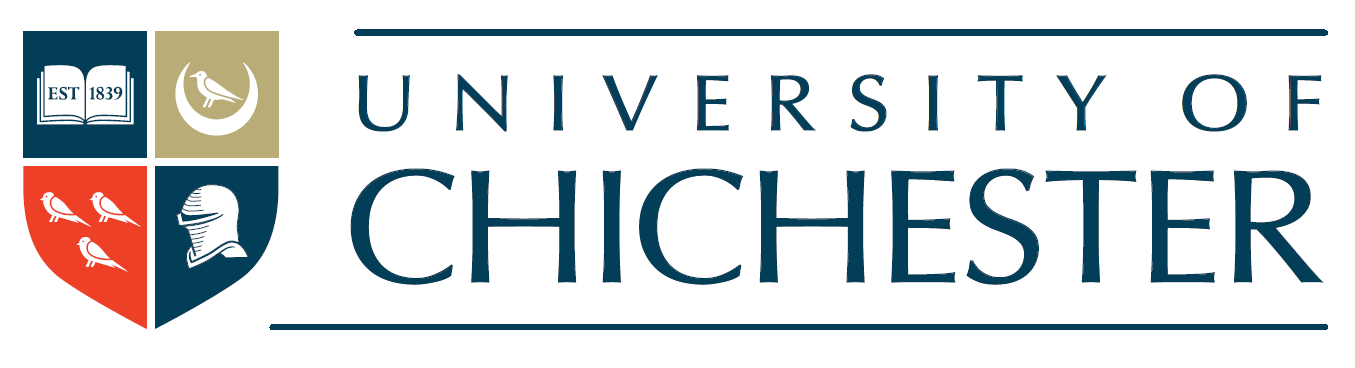 Policy owner:Effective date:Review date: